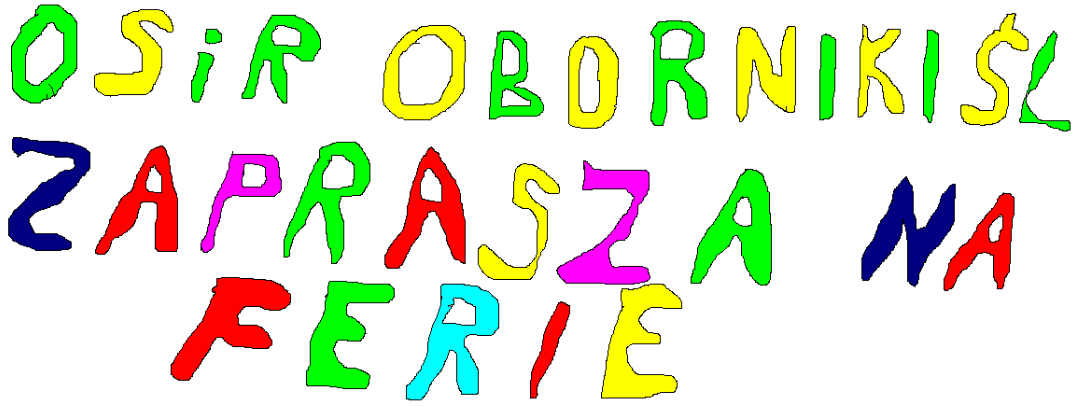 I TYDZIEŃ FERII ( zajęcia na małej hali i sali konferencyjnej )              II TYDZIEŃ FERII ( zajęcia na dużej hali )       Poniedziałek 10.00 – 11.30 Zajęcia z piłką nożną                                                                       Poniedziałek 10.00 – 11.30 Tenis stołowy                         12.00 – 13.30 Gry planszowe ( Chińczyk )                                                                                    12.00 - 13.00  Zajęcia sprawnościowe                                                                                                                                                                                      13.00 – 14.00 Gry planszowe ( Chińczyk )Wtorek           10.00 – 11.30 Zajęcia z piłką nożną                                                                       Wtorek          11.00 – 12.00 Koszykówka                        12.00 – 14.00 Gry planszowe ( Chińczyk )                                                                                     12.00 – 13.30 Tenis ziemny dla wszystkichŚroda              10.00 – 11.30 Zajęcia z piłką nożną                                                                        Środa             10.00 - 11.30 Gry planszowe ( Chińczyk )                          12.00 – 13.00 Tenis stołowy                                                                                                           12.00 – 13.30 Tenis ziemny dla wszystkichCzwartek        10.00 – 11.30 Zajęcia z piłką nożną                                                                       Czwartek        10.30 – 11.30 Mini siatkówka                        12.00 – 13.30 Gry planszowe ( Chińczyk )                                                                                      12.00 – 13.00 KoszykówkaPiątek             10.00 – 11.30 Zajęcia z piłką nożną                                                                        Piątek              10.30 –12.00 Halowa piłka nożna dla najmłodszych                        12.00 – 14.00 Gry planszowe ( Chińczyk )                                                                                      12.00 – 13.30 KoszykówkaW razie sprzyjających warunków możliwość skorzystania z lodowiska  lub  zabawy z sankami.